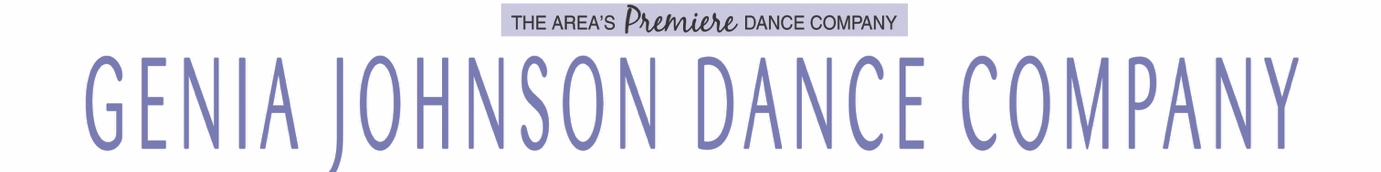 2023-2024 TUITION INFORMATIONWHAT DOES TUITION INCLUDE? Tuition includes weekly lessons, choreography, Spring Performance costumes and accessories, photography sitting fee & misc. print fees. All Combo class tuition includes all of the above as well as an addtl. costume & choreography and any associated photo/print fees that comes with the 2nd dance piece.Class Prices1st Class $801- $89/9 mo. Plan |$66.75/12 mo. Plan2nd Class $702- $78/9 mo. Plan |$58.50/12 mo. Plan3rd + Class $657- $73/9 mo. Plan |$54.75/12 mo. PlanCombo Classes* (Ballet and Tap Number)1st Class $918- $102/9 mo. Plan |$76.50/12 mo. Plan2nd Class $810- $90/9 mo. Plan |$67.50/12 mo. PlanPrivate Lessons - $1224 (full season)-$136/9 mo plan OR $45 a class/min. 4 classes/30 mins *Does not include a costume or choreography.  Private lessons are to enhance skills or used as a means to level up into classes.  ONLY Seniors will be able to have a piece in our Spring Performance.6 Weeks Sessions- Shining Stars - Costume not included.  $145 per session.Single Class - $36  *First Trial class always free of charge!Competition Team – Please see Company tuition packet, available during the Team Meeting for pricing information. Email DancinGJDC@aol.com for details. First payment is due at registration, which guarantees that student’s spot in that class and is NON-REFUNDABLE.Tuition classes are not pay per month.  A payment plan is given as an option to split payments up in either a 9 or 12 month plan, instead of paying for the entire tuition up front.  The contract drop date is October 14, 2023.  You can withdraw without penalty or without being bound to the season’s contract and must be submitted in writing.  Every effort will be made to ensure the students wellness and happiness in our school.  Please see contract for more detailed information. Attendance and Weather closings do not alter monthly payments. There are 2 “Snow Days/Weather Days” built into our dance season.  You are NOT paying for those days as they are built into our tuition package. Every effort will be made to make up missed classes if there are more than 2 days we must close for each class, but not guaranteed. 